“CONSULTORÍA PARA LA DETERMINACIÓN DEL MODELO DE PRESTACIÓN DE SERVICIOS Y ADMINISTRACIÓN POR PROCESOS PARA EL MUNICIPIO DEL DISTRITO METROPOLITANO DE QUITO”Historial de RevisionesÍNDICE DE CONTENIDOINTRODUCCIÓNComo parte del Contrato LCC-SGP-003-2016 de prestación de servicios de consultoría para la “Determinación del Modelo de Prestación de Servicio y Administración por Procesos para el Municipio del Distrito Metropolitano de Quito”, MRProcessi Consultora ha ejecutado las actividades correspondientes en coordinación con la Secretaría General de Planificación del Municipio del Distrito Metropolitano de Quito a través de la Administración del Contrato, con la finalidad de cumplir con el objeto, alcance, metodología de trabajo, objetivos y demás requerimientos contractuales de la consultoría.En cumplimiento a lo que antecede, MRProcessi Consultora ha elaborado el presente documento como parte de los productos que se contemplan en la ejecución del proyecto de conformidad con los Términos de Referencia, el Acta de Negociación y la oferta técnica negociada y adjudicada a la empresa Consultora MRProcessi. En el marco de las actividades y productos definidos, así como en los objetivos específicos del proyecto, se destaca la “Optimización y estandarización de procesos adjetivos”, que contempla el análisis, priorización, levantamiento, mejora y propuesta de automatización de cuatro (4) procesos adjetivos del MDMQ; y el “Mejoramiento de Servicios”, que contempla el análisis, priorización, levantamiento, mejora y propuesta de automatización de (3) servicios del MDMQ.Este documento forma parte del grupo de productos entregables que cubre el alcance de los tres (3) servicios priorizados en base a los requerimientos definidos.A continuación se detallan los servicios priorizados:Para la elaboración del presente documento se realizó un análisis detallado de los insumos entregados por el Municipio del Distrito Metropolitano de Quito entre los cuales se encontraban:Estudios referentes a Desarrollo Institucional del Municipio del Distrito Metropolitano de Quito,Estructura del MDQ y sus entidades adscritas,Estatuto Orgánico por Procesos del Municipio del Distrito Metropolitano de Quito,Propuesta de integración de los modelos de Gestión de las Empresas Públicas Metropolitanas, Institutos, Fundaciones, Corporaciones y Unidades Especiales del MDMQ al Modelo de Gestión Municipal,Resultados de otras consultorías ejecutadas,Marco normativo que regula los servicios y procesos seleccionados.Además de esta documentación, se analizó también la información levantada por MRProcessi durante los talleres ejecutados con los servidores municipales.Propósito del documentoEl propósito del presente documento es presentar los diagramas de flujo de los procesos asociados a los servicios priorizados, en su versión TO-BE a corto plazo en notación BPMN 2.0.Estos diagramas serán los flujos que serán utilizados como base la automatización e implementación de los procesos asociados a los servicios. Cabe recalcar que la automatización e implementación de procesos asociados a los servicios no forman parte del alcance del presente proyecto.SERVICIOS PRIORIZADOSServicio 1: Emisión de viabilidad técnica de la Secretaría de Territorio, Hábitat y Vivienda;Servicio 2: Emisión de Licencias Urbanísticas de la Secretaría de Territorio, Hábitat y Vivienda;Servicio 3: Regularización Metropolitana de Implantación de la Secretaría de Ambiente.DIAGRAMAS DE FLUJO DE LOS PROCESOS ASOCIADOS A LOS SERVICIOSEmisión de viabilidad técnica de la Secretaría de Territorio, Hábitat y Vivienda.Proceso 1: Emisión de Informe Técnico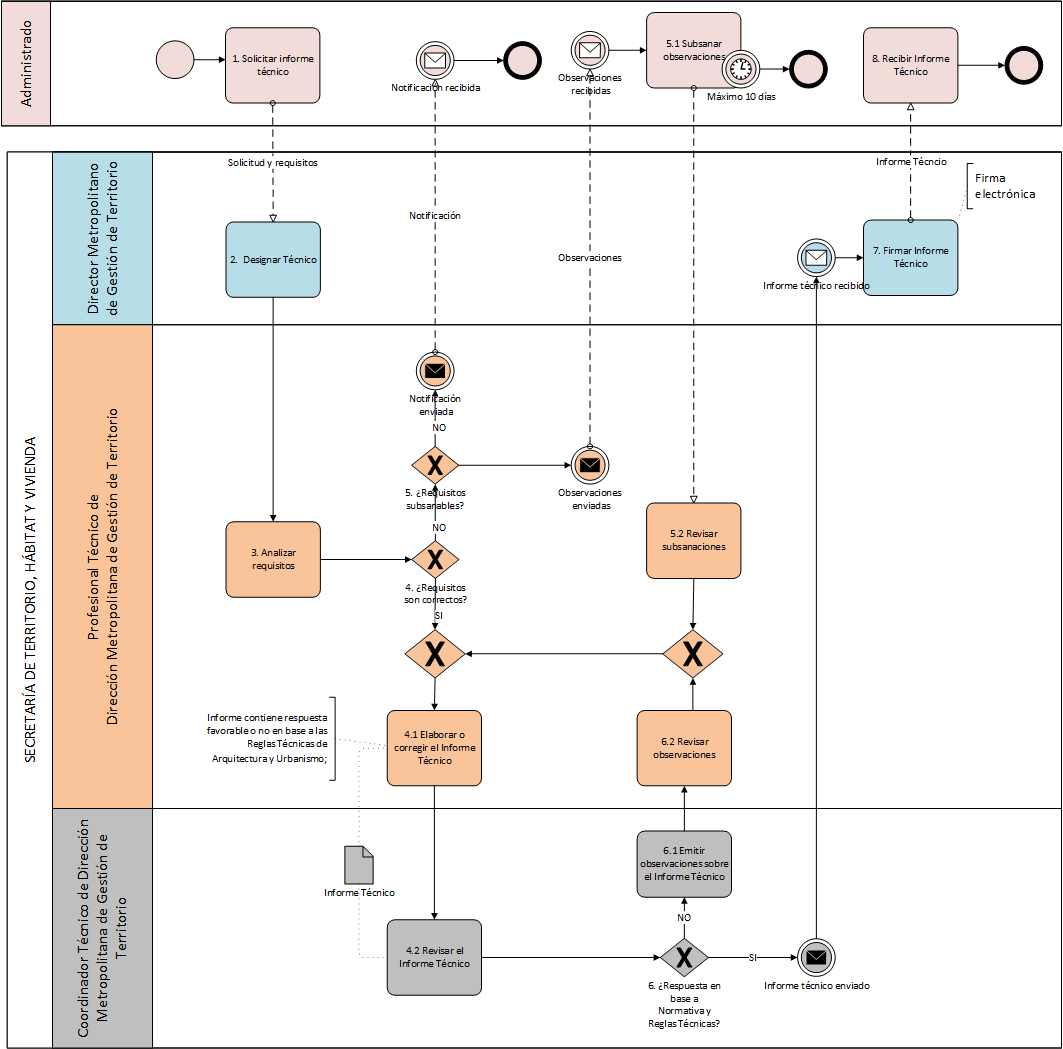 Para constancia de la aprobación del mismo se adjunta el ANEXO No. 01 – Acta de aprobación de diagramas de flujo mejorados del servicio.Para mejor visualización de los procesos se adjunta el ANEXO No. 02 – Diagramas de flujo mejorados del servicio.Proceso 2: Emisión de Informe Técnico con subsanación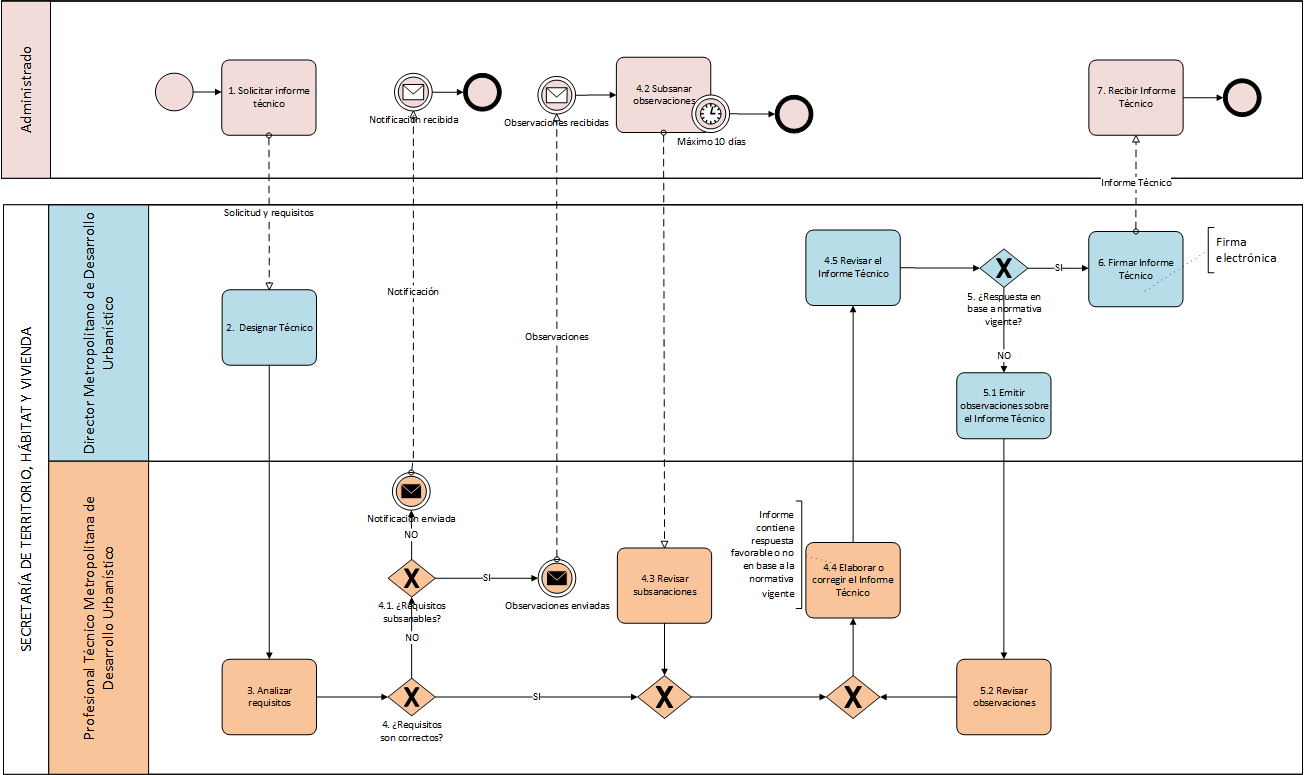 Para constancia de la aprobación del mismo se adjunta el ANEXO No. 01 – Acta de aprobación de diagramas de flujo mejorados del servicio.Para mejor visualización de los procesos se adjunta el ANEXO No. 02 – Diagramas de flujo mejorados del servicio.Proceso 3: Emisión de Informe de Compatibilidad de uso de suelo (ICUS)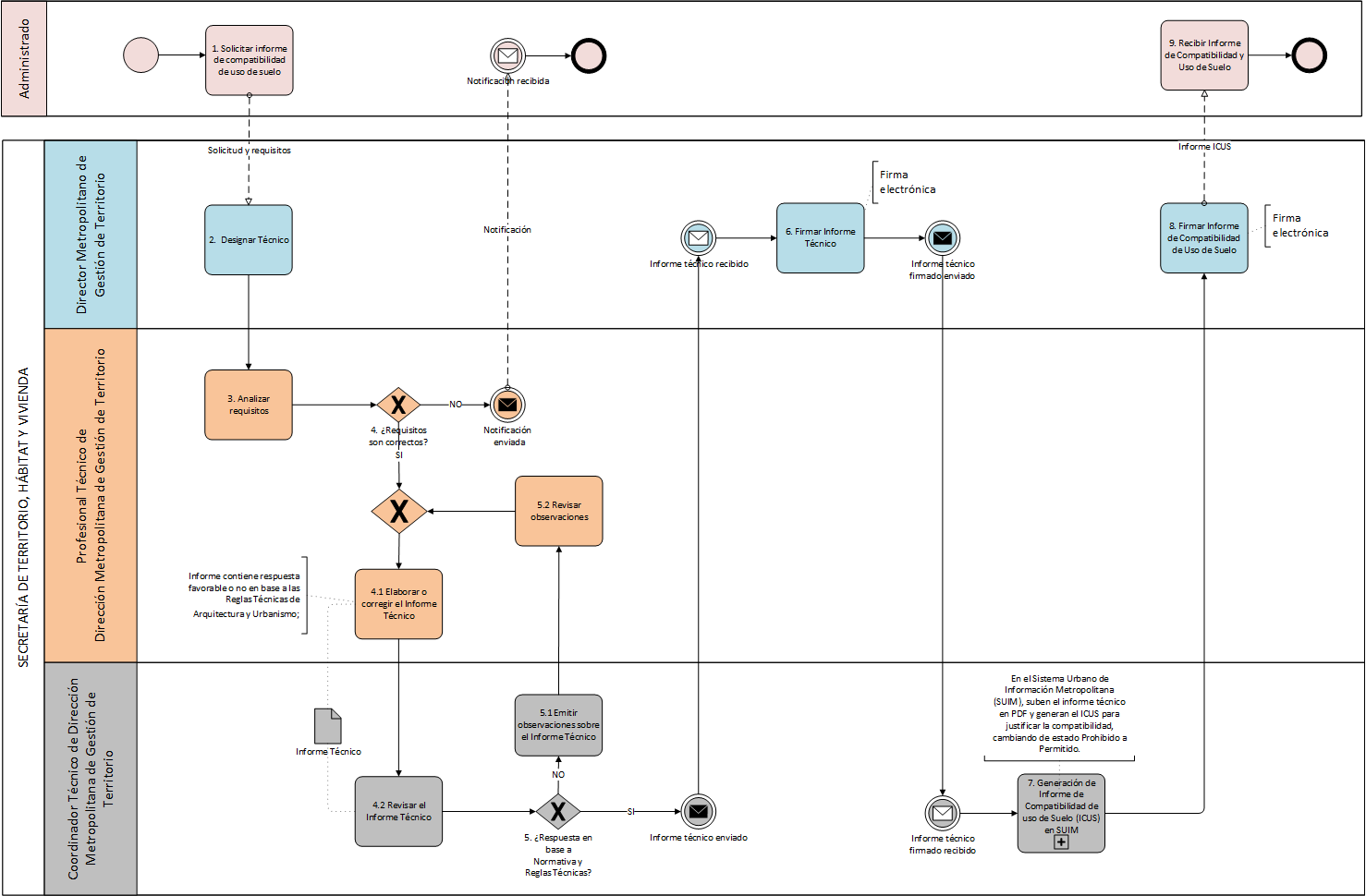 Para constancia de la aprobación del mismo se adjunta el ANEXO No. 01 – Acta de aprobación de diagramas de flujo mejorados del servicio.Para mejor visualización de los procesos se adjunta el ANEXO No. 02 – Diagramas de flujo mejorados del servicio.Proceso 4: Emisión de Certificado de Conformidad de Estado Actual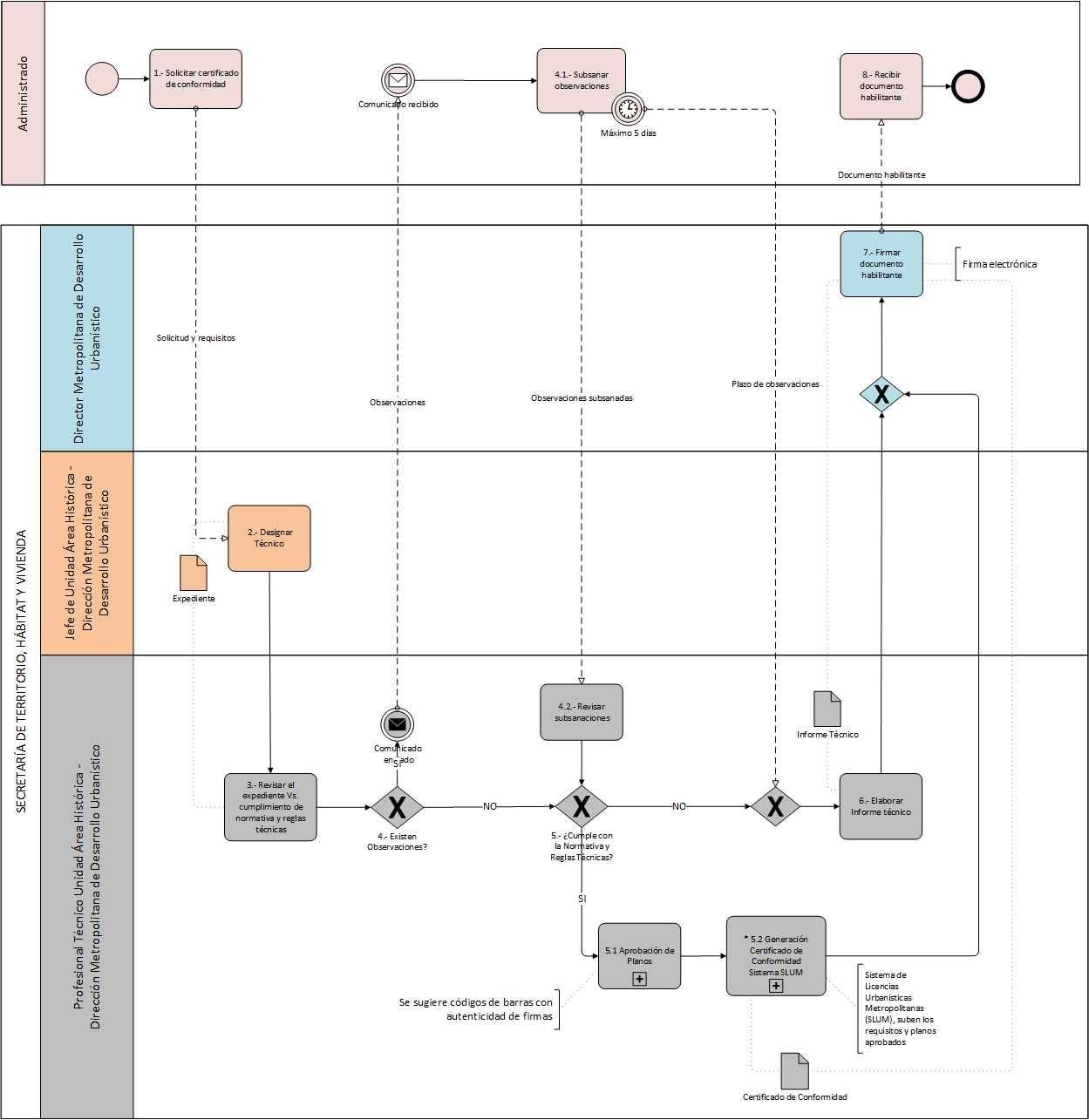 * NOTA 1: El Sub-proceso “Aprobación de Planos”, no será considerado en la propuesta de automatización. Se sugiere implementación de un Sistema de Autenticidad y Código de barras en los planos* NOTA 2: El Sub-proceso “Generación Certificado de Conformidad Sistema SLUM”, no será considerado en la propuesta de automatización, puesto que se trata de un Sistema.Para constancia de la aprobación del mismo se adjunta el ANEXO No. 01 – Acta de aprobación de diagramas de flujo mejorados del servicio.Para mejor visualización de los procesos se adjunta el ANEXO No. 02 – Diagramas de flujo mejorados del servicio.Proceso 5: Emisión de Informe Técnico con requerimientos de Sub-comisión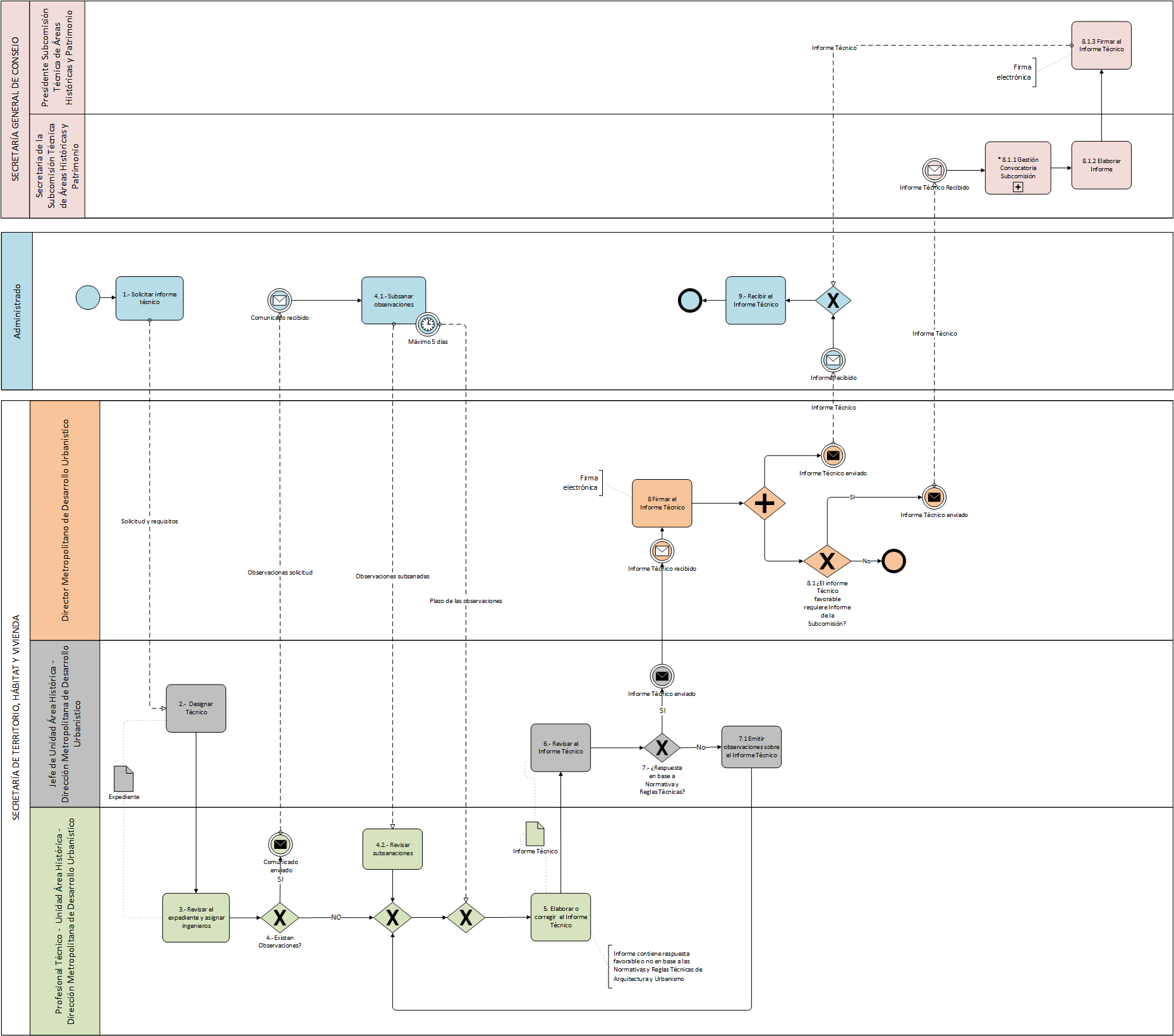 * NOTA: El Sub-proceso “Gestión Convocatoria Subcomisión”, no será considerado en la propuesta de automatización, puesto que se trata de un Sistema de Agendamiento.Para constancia de la aprobación del mismo se adjunta el ANEXO No. 01 – Acta de aprobación de diagramas de flujo mejorados del servicio.Para mejor visualización de los procesos se adjunta el ANEXO No. 02 – Diagramas de flujo mejorados del servicio.Emisión de Licencias Urbanísticas de la Secretaría de Territorio, Hábitat y Vivienda.Proceso 1: Gestión de LMU-10 de Subdivisiones y Restructuración Parcelaria.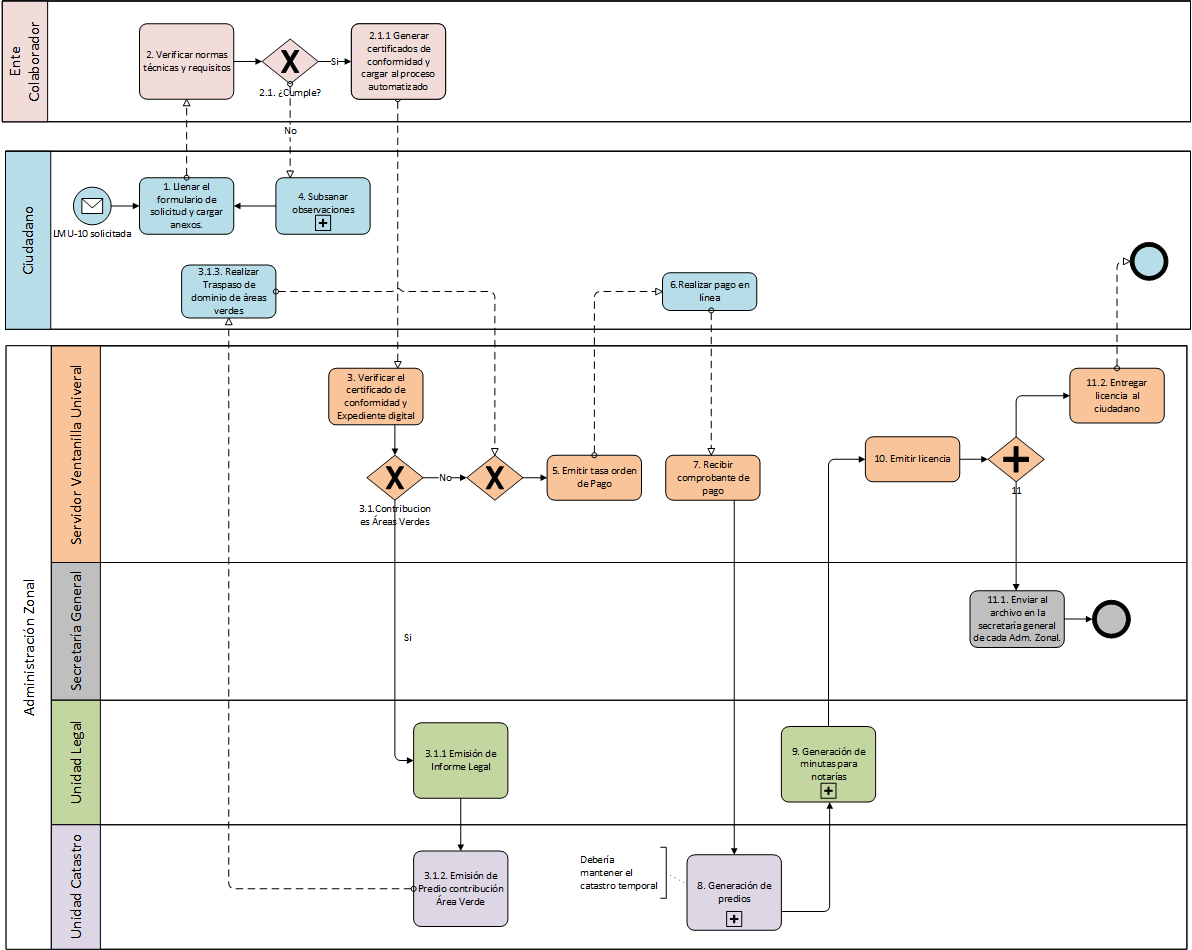 Para constancia de la aprobación del mismo se adjunta el ANEXO No. 03 – Acta de aprobación de diagramas de flujo mejorados del servicio.Para mejor visualización de los procesos se adjunta el ANEXO No. 04 – Diagramas de flujo mejorados del servicio.Proceso 2: Gestión de LMU-10 de Urbanizaciones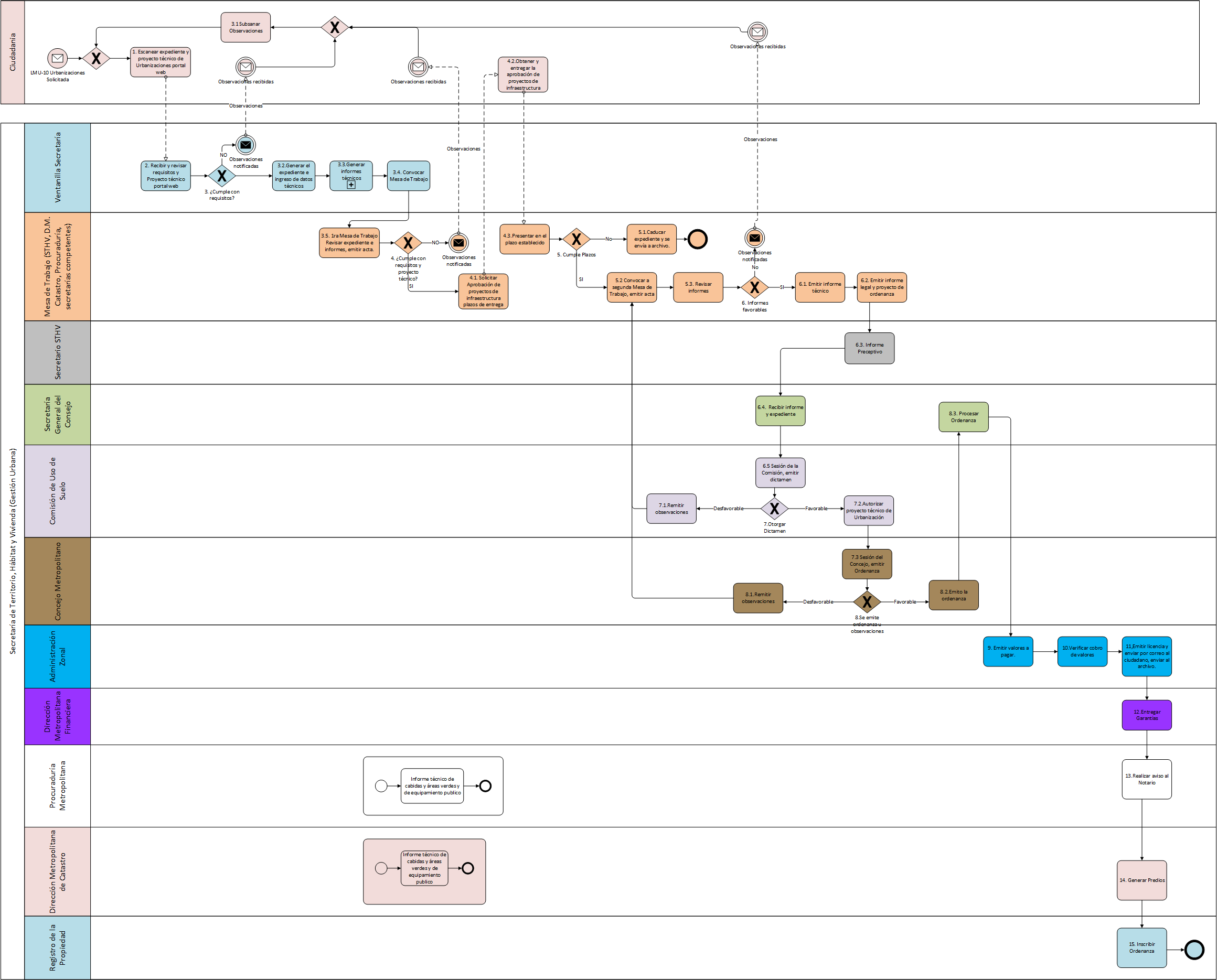 Para constancia de la aprobación del mismo se adjunta el ANEXO No. 03 – Acta de aprobación de diagramas de flujo mejorados del servicio.Para mejor visualización de los procesos se adjunta el ANEXO No. 04 – Diagramas de flujo mejorados del servicio.Proceso 3: Gestión de LMU-20 Edificaciones Simplificado.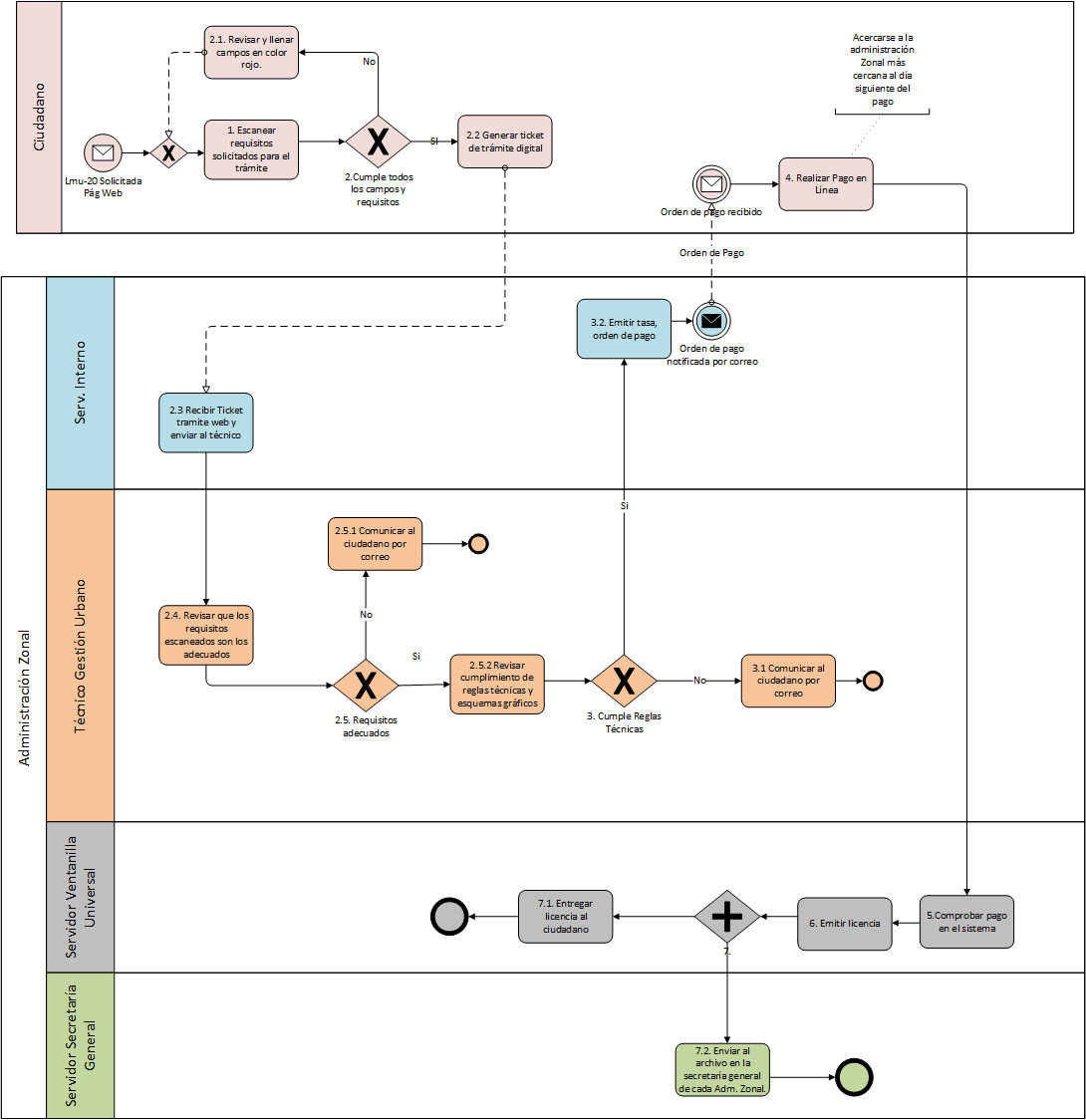 Para constancia de la aprobación del mismo se adjunta el ANEXO No. 03 – Acta de aprobación de diagramas de flujo mejorados del servicio.Para mejor visualización de los procesos se adjunta el ANEXO No. 04 – Diagramas de flujo mejorados del servicio.Proceso 4: Gestión de LMU-20 Edificaciones Ordinario y Propiedad Horizontal.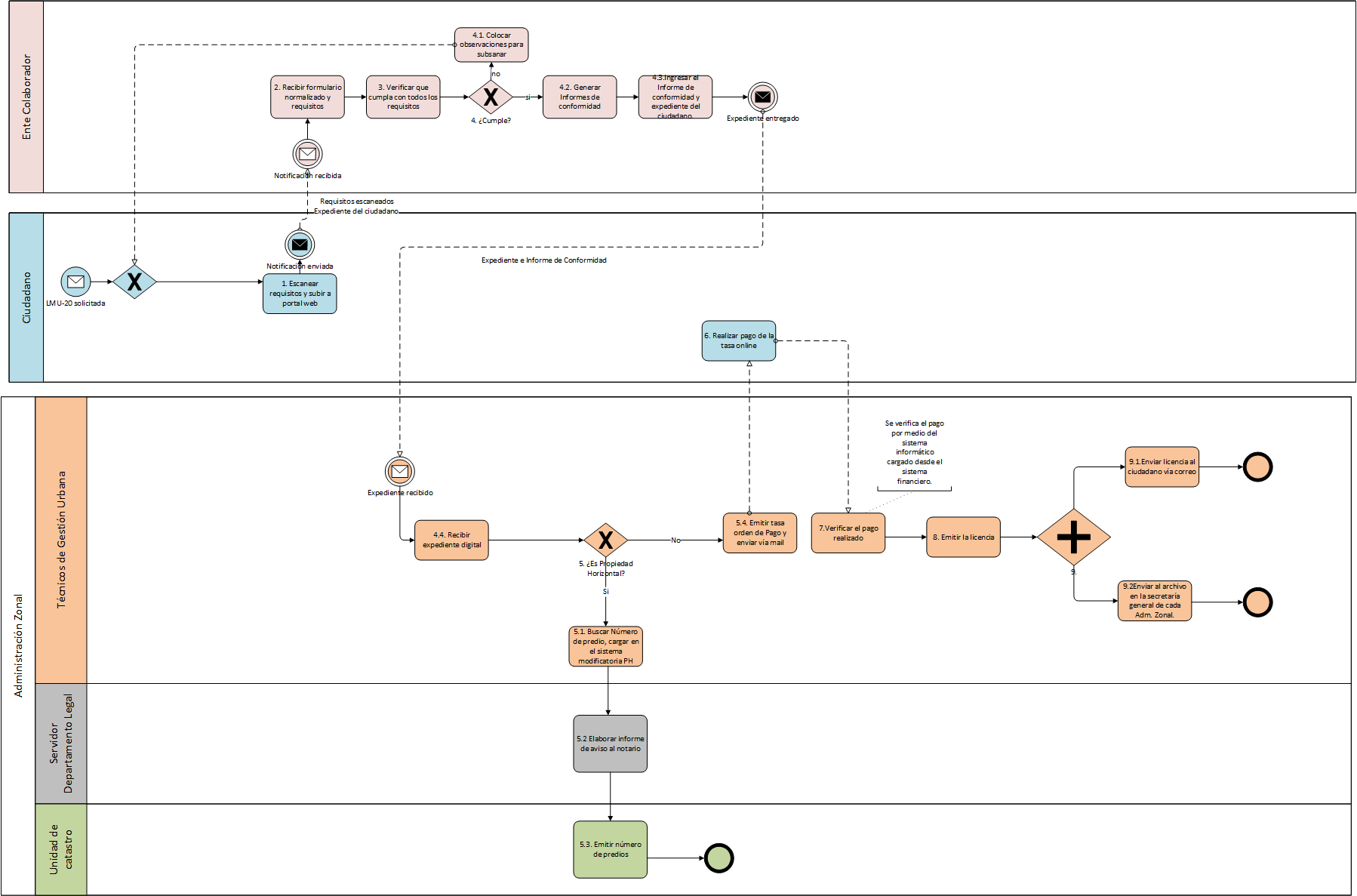 Para constancia de la aprobación del mismo se adjunta el ANEXO No. 03 – Acta de aprobación de diagramas de flujo mejorados del servicio.Para mejor visualización de los procesos se adjunta el ANEXO No. 04 – Diagramas de flujo mejorados del servicio.Proceso 5: Gestión de LMU-41 Publicidad Exterior.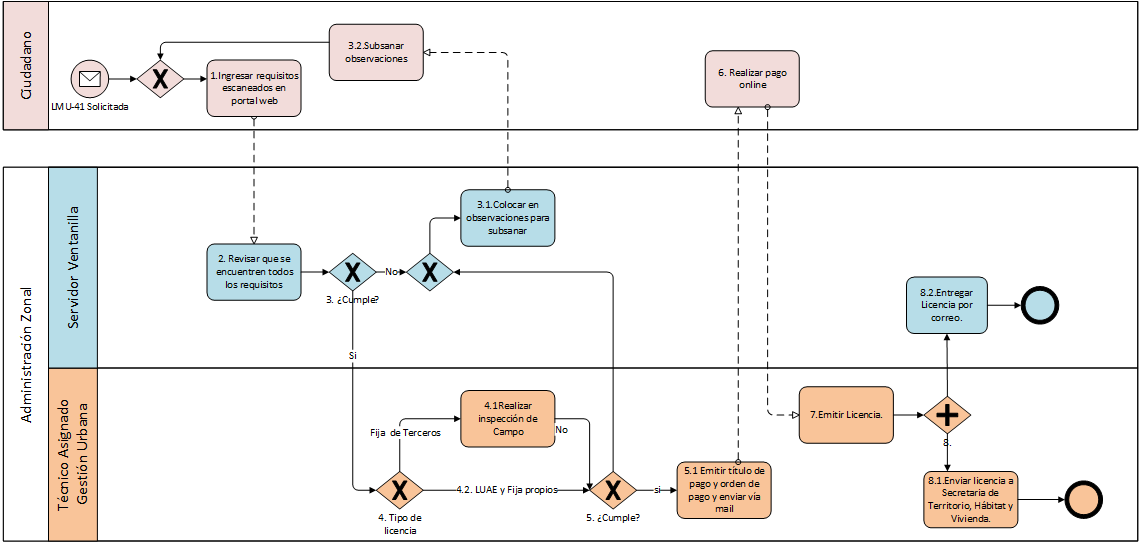 Para constancia de la aprobación del mismo se adjunta el ANEXO No. 03 – Acta de aprobación de diagramas de flujo mejorados del servicio.Para mejor visualización de los procesos se adjunta el ANEXO No. 04 – Diagramas de flujo mejorados del servicio.Proceso 6: Gestión de LMU-40 Para la instalación de redes de servicio - Nueva y Modificada.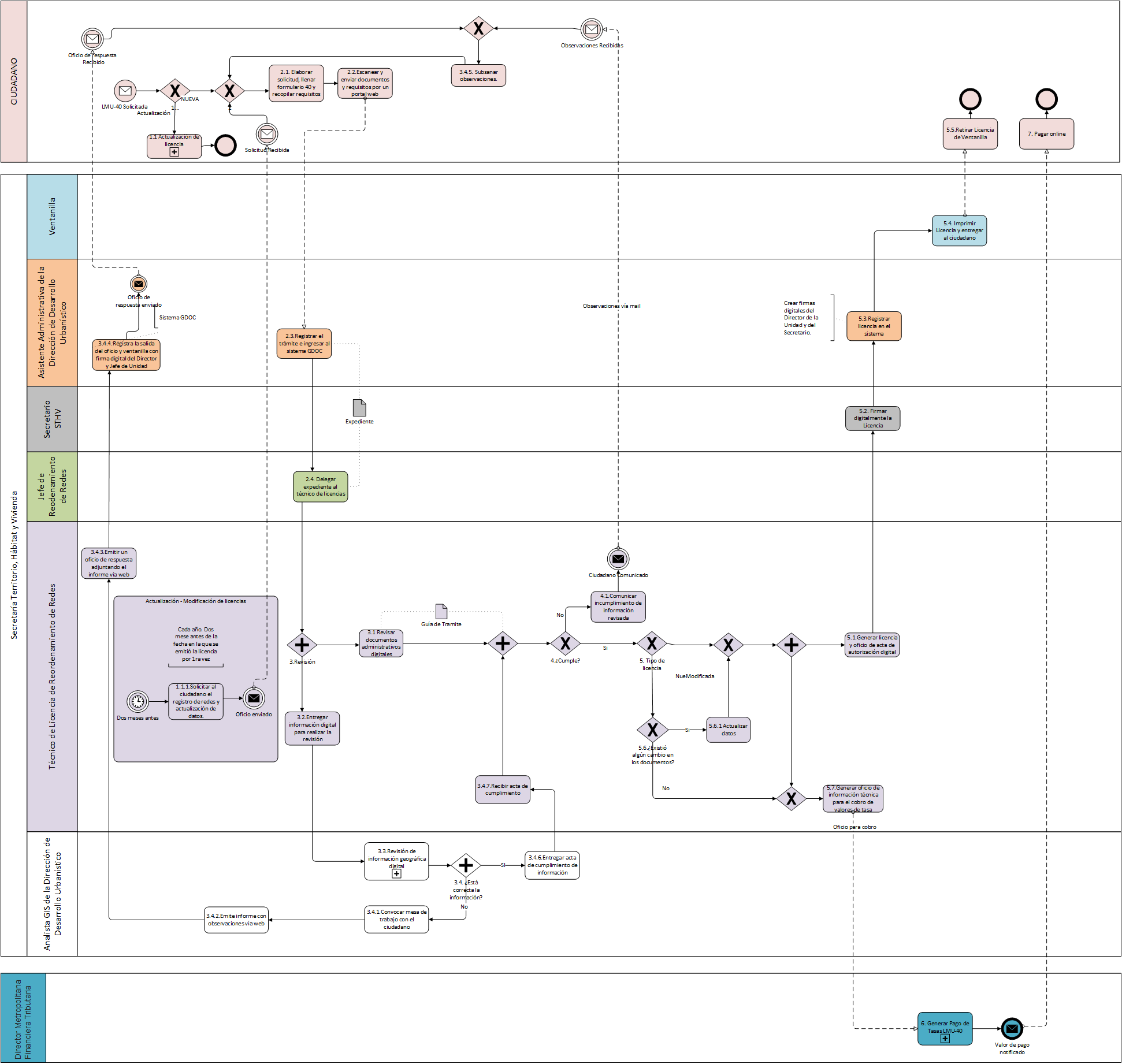 Para constancia de la aprobación del mismo se adjunta el ANEXO No. 03 – Acta de aprobación de diagramas de flujo mejorados del servicio.Para mejor visualización de los procesos se adjunta el ANEXO No. 04 – Diagramas de flujo mejorados del servicio.Proceso 7: Gestión de LMU-40 Para la instalación de redes de servicio - Cese de  Actividades.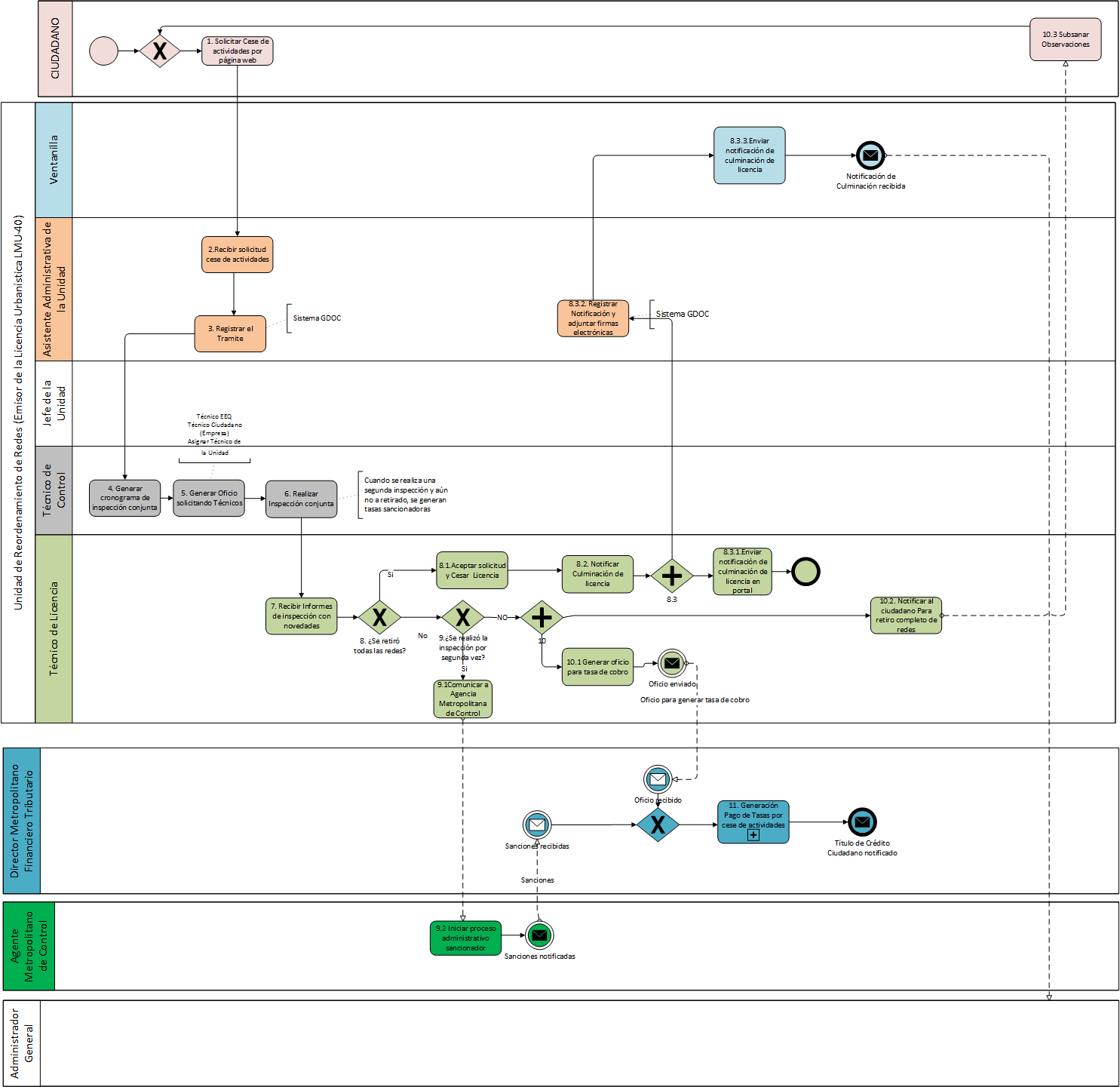 Para constancia de la aprobación del mismo se adjunta el ANEXO No. 03 – Acta de aprobación de diagramas de flujo mejorados del servicio.Para mejor visualización de los procesos se adjunta el ANEXO No. 04 – Diagramas de flujo mejorados del servicio.Regularización Metropolitana de Implantación de la Secretaría de Ambiente.Proceso 1: Gestión de la solicitud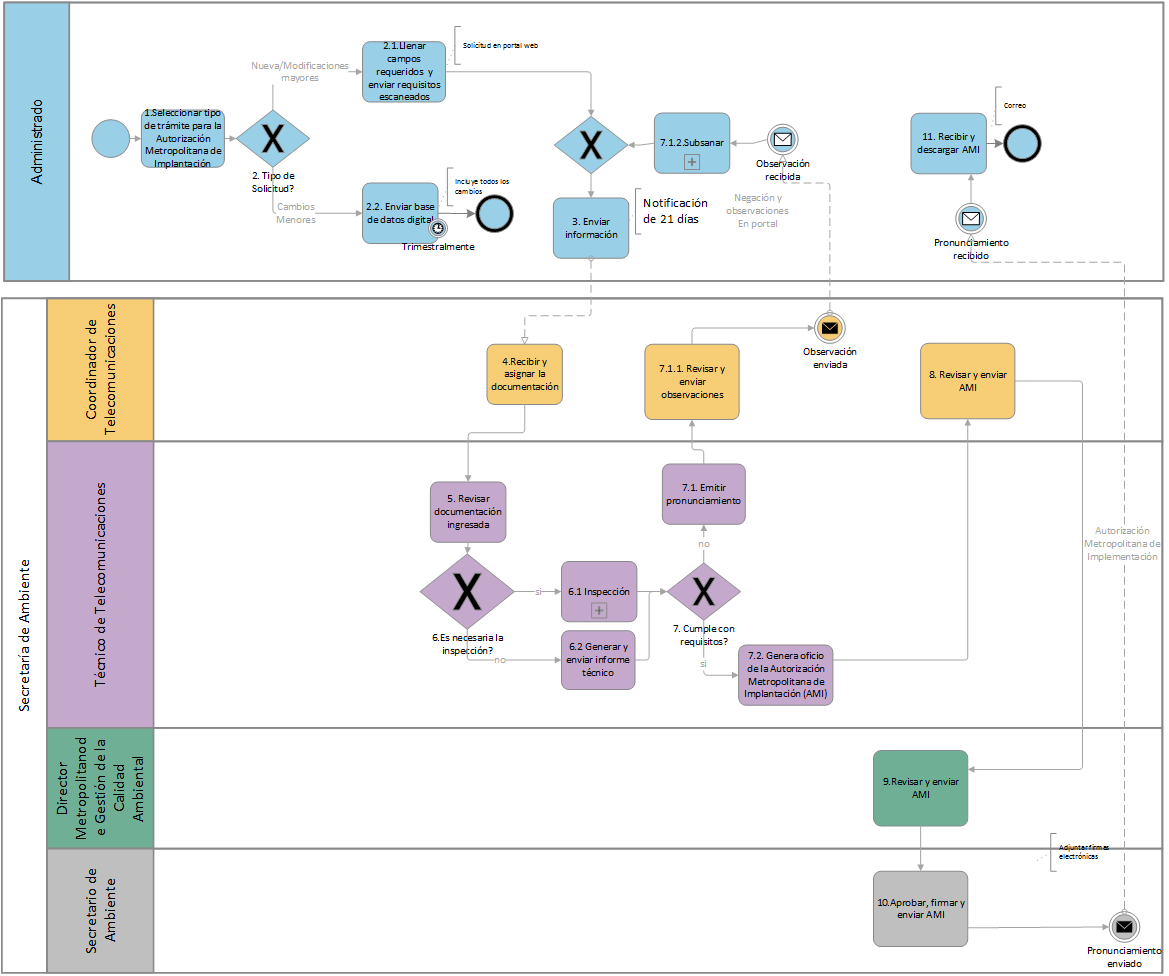 Para constancia de la aprobación del mismo se adjunta el ANEXO No. 05 – Acta de aprobación de diagramas de flujo mejorados del servicio.Para mejor visualización de los procesos se adjunta el ANEXO No. 6 – Diagramas de flujo mejorados del servicio.Proceso 2: Inspección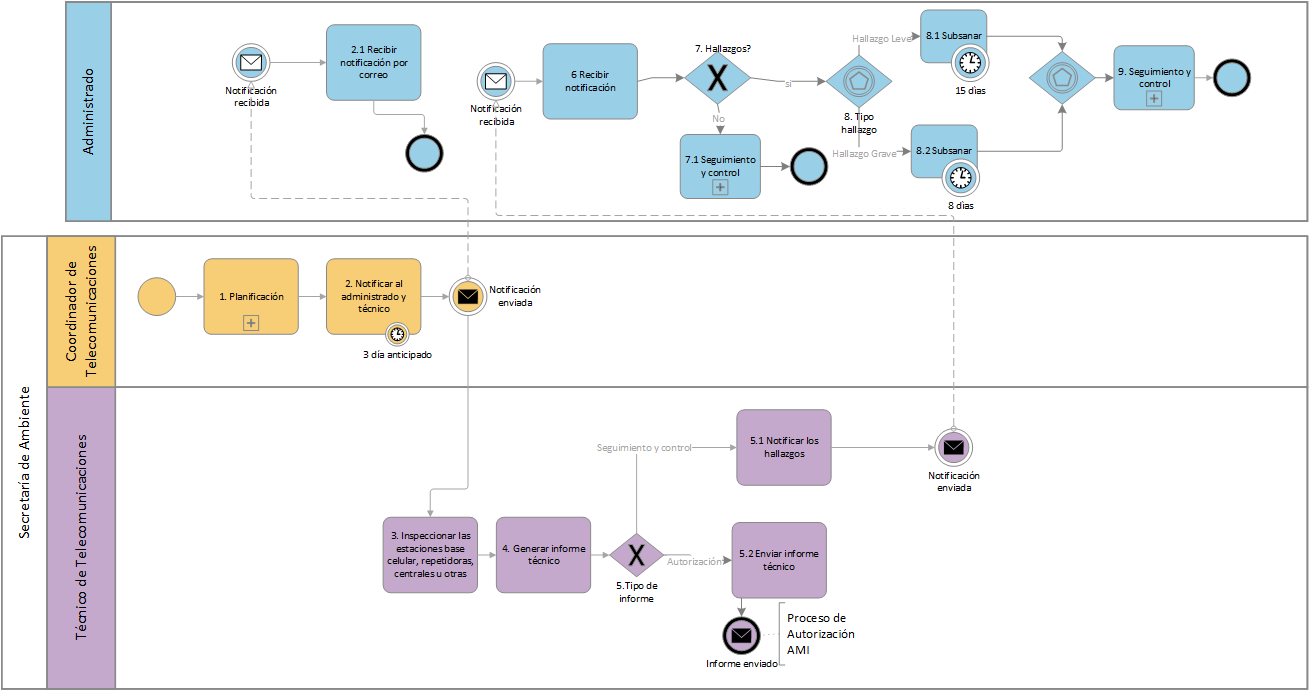 Para constancia de la aprobación del mismo se adjunta el ANEXO No. 05 – Acta de aprobación de diagramas de flujo mejorados del servicio.Para mejor visualización de los procesos se adjunta el ANEXO No. 06 – Diagramas de flujo mejorados del servicio.Entregable:5.12. Diagramas de Flujo TO BE de procesos asociados a los servicios priorizados a corto plazo en notación BPMN 2.0Fecha de elaboración:17/05/2017FechaVersiónDescripciónAutor17/05/201701Diagramas de Flujo TO BE de procesos asociados a los servicios priorizados a corto plazo en notación BPMN 2.0MRProcessi Cía. Ltda.29/05/201702Diagramas de Flujo TO BE de procesos asociados a los servicios priorizados a corto plazo en notación BPMN 2.0 con correcciones solicitadasMRProcessi Cía. Ltda.Servicios priorizadosServicios priorizadosNo.Nombre del Servicio1Emisión de viabilidad técnica2Emisión de licencias urbanísticas3Regularización Metropolitana de Implantación